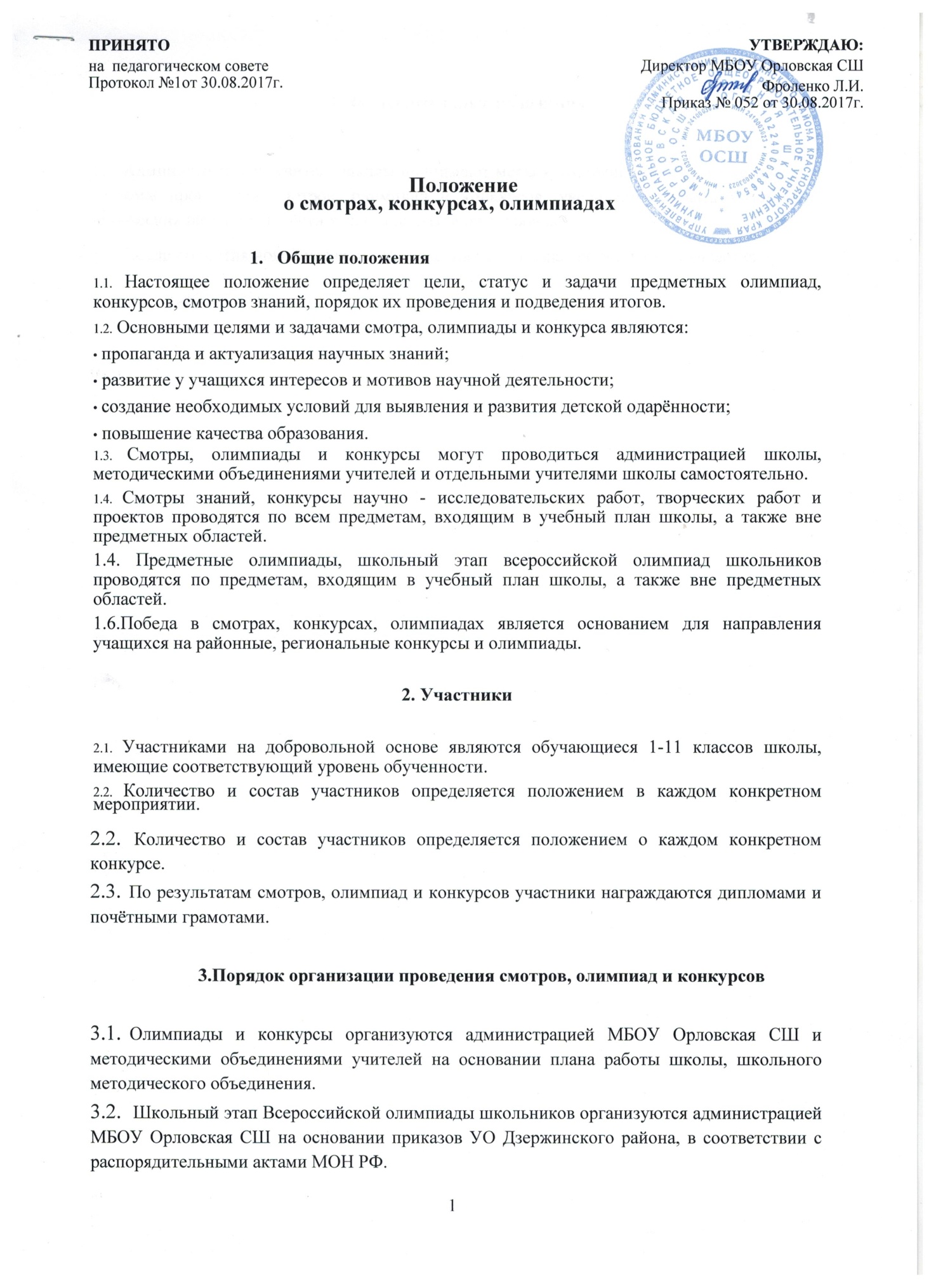 4. Заключительные положенияАдминистрация и  учителя школы принимают меры к постоянному совершенствованию системы проведения смотров, олимпиад и конкурсов, увеличению охвата участников, повышения результативности участия на различных уровнях.После принятия новой редакции Положения предыдущая редакция утрачивает силу.